Foglio riassuntivo sugli 
obiettivi SMART per la 
gestione dei progetti
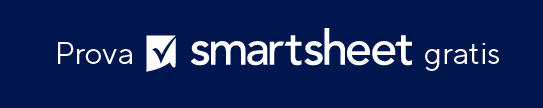 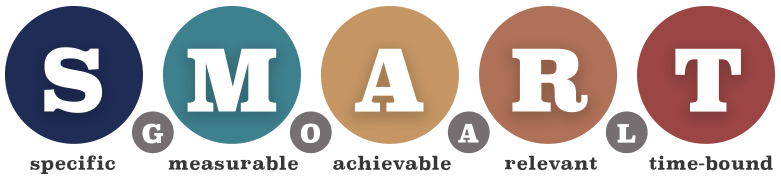 Obiettivi SMART per la fase di avvio del progettoGli obiettivi SMART per la fase di avvio del progetto dovrebbero riguardare l’organizzazione e la raccolta delle informazioni necessarie per avviare il progetto nonché semplificare tale processo per i progetti futuri.Un esempio di obiettivo SMART per la fase di avvio è quello di migliorare la probabilità di approvazione anticipata dello sponsor presentando un project charter completo entro due settimane dall'inizio di ogni nuovo progetto. È possibile raggiungere questo obiettivo creando o utilizzando un modello di project charter che includa tutte le informazioni necessarie e quindi stabilendo un sistema di compilazione di queste informazioni per ogni progetto avviato.Obiettivi SMART per la fase di pianificazione del progettoGli obiettivi SMART per la pianificazione del progetto dovrebbero includere una documentazione completa delle aspettative per un progetto, cioè le timeline, i budget, l’ambito del progetto e la gestione dei rischi. Queste aspettative dovrebbero concentrarsi su strategie di pianificazione efficaci e basarsi su progetti di successo del passato.Un esempio di obiettivo SMART per la fase di pianificazione è la creazione di un modello di piano di progetto da utilizzare nei progetti futuri. In questo modo, puoi eseguire le seguenti attività in modo più accurato: anticipare le esigenze di budget e le timeline, delineare gli ambiti del progetto e identificare i rischi potenziali.Obiettivi SMART per la fase di esecuzione del progettoGli obiettivi SMART per l’esecuzione del progetto dovrebbero includere processi che rendano più facile per il team completare le attività del progetto. Tali processi potrebbero includere la creazione di piani di progetto più dettagliati o frequenti check-in con il team per scoprire gli ostacoli.Un esempio di obiettivo SMART per la fase di esecuzione del progetto è quello di aumentare la visibilità creando una programmazione del progetto Gantt che elenca ogni attività del progetto, il suo proprietario e la sua categoria di dipendenza.Obiettivi SMART per la fase di monitoraggio del progettoGli obiettivi SMART per la fase di monitoraggio del progetto dovrebbero concentrarsi sul tracciamento efficace dei progressi del progetto. Tale monitoraggio potrebbe includere la fornitura di aggiornamenti regolari, modifiche proattive alle procedure e lo sviluppo di strategie di gestione del rischio imprevisto.Un esempio di obiettivo SMART per la fase di monitoraggio è stabilire un processo di monitoraggio settimanale del progetto che verifichi l'accuratezza delle timeline e del budget del progetto e aggiorni i documenti del progetto per riflettere la realtà attuale.Obiettivi SMART per la fase di chiusura del progettoGli obiettivi SMART per la chiusura del progetto devono concentrarsi sulla valutazione del successo o del fallimento di un progetto, sulla documentazione delle lezioni apprese e sulla garanzia di aver organizzato i dati del progetto e di averli resi accessibili per riferimento futuro.Un esempio di obiettivo SMART per la chiusura del progetto è quello di tenere un meeting sulle lezioni apprese dopo la fine di ogni progetto e documentare tali lezioni. In questo modo, per i team futuri potrai fare riferimento a tali lezioni quando lavoreranno su progetti simili.DICHIARAZIONE DI NON RESPONSABILITÀQualsiasi articolo, modello o informazione è fornito da Smartsheet sul sito web solo come riferimento. Pur adoperandoci a mantenere le informazioni aggiornate e corrette, non offriamo alcuna garanzia o dichiarazione di alcun tipo, esplicita o implicita, relativamente alla completezza, l’accuratezza, l’affidabilità, l’idoneità o la disponibilità rispetto al sito web o le informazioni, gli articoli, i modelli o della relativa grafica contenuti nel sito. Qualsiasi affidamento si faccia su tali informazioni è pertanto strettamente a proprio rischio.